杭州市教育系统公开招聘教职工专业知识测试（2013年5月）中学音乐学科试卷单项选择题（本大题共10小题，每小题2分，共20分。请将正确答案的字母填写在表格内。）1.钢琴曲《爱之梦》是哪位作曲家的作品。A.李斯特             B.肖邦             C.莫扎特            D.贺绿汀2.舞剧《胡桃夹子》是哪位作曲家的作品。A.贝多芬         B.柴可夫斯基          C.勃拉姆斯           D.舒伯特3.以下哪个作品不是中国十大古月曲。A.梅花三弄         B.阳关三叠         C.高山流水         D.十面埋伏4.以下哪件乐器是中国最古老的弹拨乐器之一。A.琵琶        B.柳琴         C.古筝         D.古琴5.清唱剧《长恨歌》是哪位作曲家的作品。A.聂耳         B.赵元任            C.黄自              D.洗星海6.《雨打芭蕉》的音乐乐种属于哪一类。A.广东音乐        B.丝竹乐          C.鼓吹乐          D.吹打乐7.以下哪首作品是著名各句《蝴蝶夫人》选曲之一。A.月亮颂         B.饮酒歌          C.哈巴涅拉          D .晴朗的一天8.歌曲《铁蹄下的歌女》的曲作者是谁。A.聂耳         B.赵元任         C.贺绿汀          D.黄自9.交响音画《在中亚细亚草原上》是以下哪位作曲家的作品。A.格里格          B.李斯特          C.鲍罗丁          D.舒曼10．“囊玛”属于哪个少数民族的传统歌舞。A.纳西族         B.维吾尔族          C.蒙古族          D.藏族 二、习题（本大题共5小题，每小题5分，第5小题10分，共30分）1.请在下列谱表上构成D大调主和弦、属和弦、重属和弦。（5分）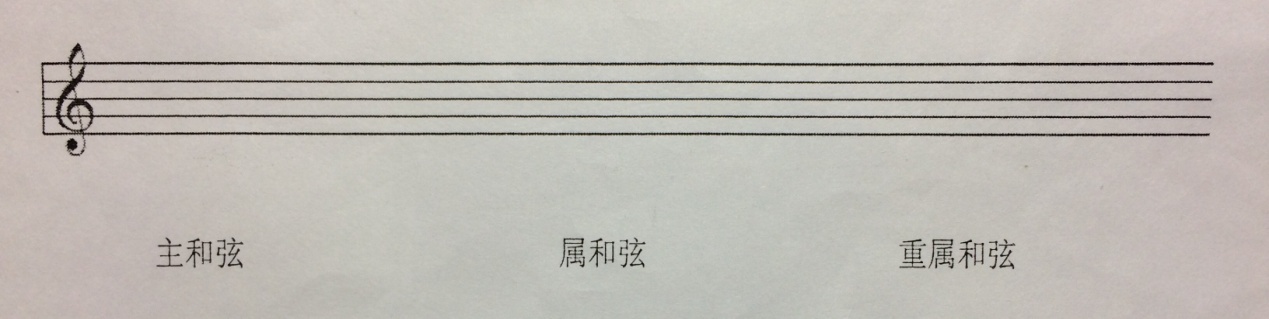 2.写出下列谱例的曲名、作曲家。（5分）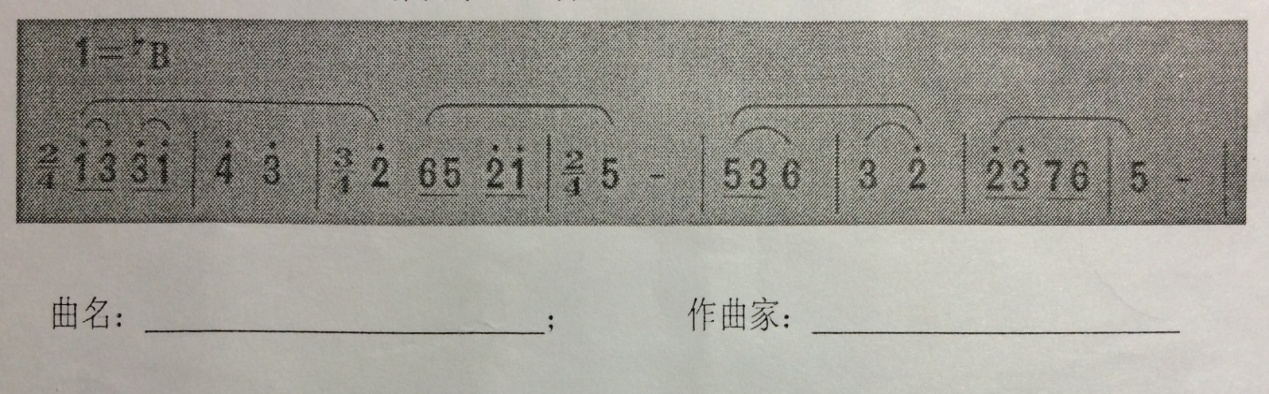 3.填写下列音乐属于的中文含义。（5分）4.请在括号内写出乐器名称。（5分）	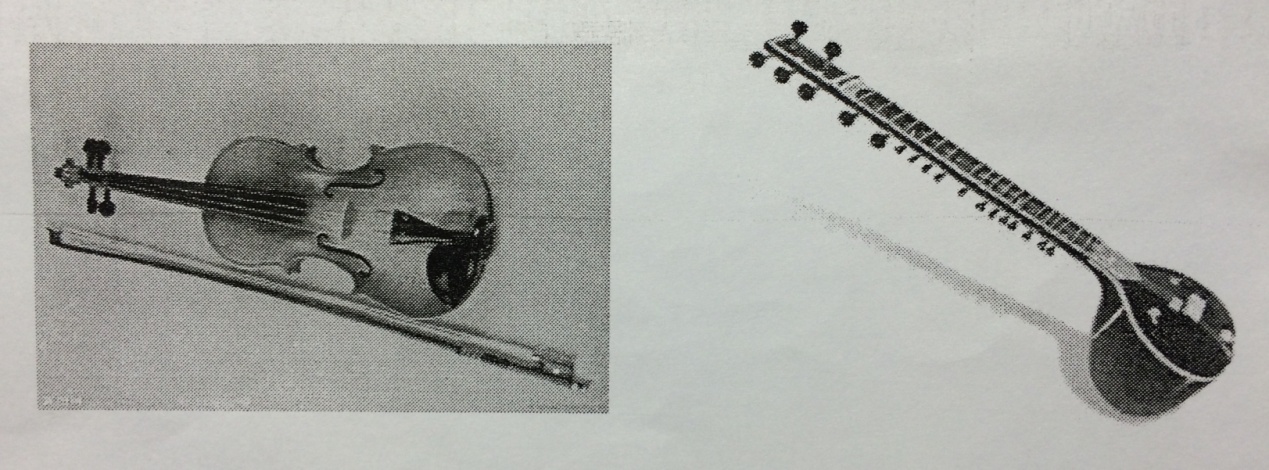 （1）（                    ）                          （2）（                         ）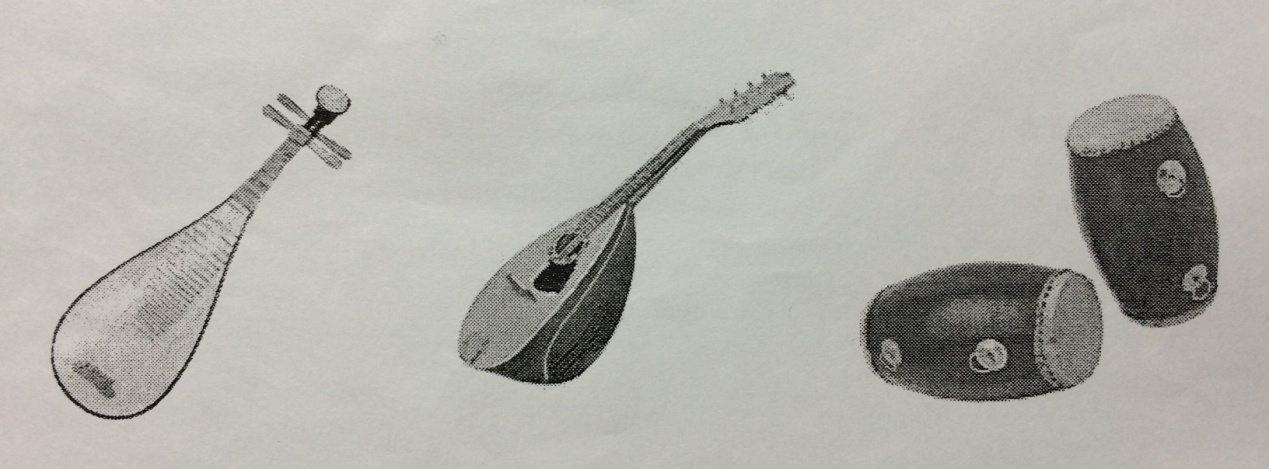 （3）（                 ）       （4）（                ）       （5）（                ）5.填写以下音乐家的誉称与音乐流派。（10分）三、简答题（本大题共6小题，每小题5分，共30分。）1.舞剧。2.无调性音乐。3.进行曲的类型。4.京剧的板眼形式。5.分别写出歌剧《茶花女》、舞剧《天鹅湖》、《第五（命运）交响曲》作品的作者。6.分别写出《琴书》、《二人转》、《小热昏》《弹词》、《热瓦甫弹唱》曲艺曲种的产生地区。四、音乐教案设计（20分）       以《卡门序曲》为内容，以初中或高中学生为教学对象，设计一课时音乐欣赏教案。要求教学目标明确，教案书写规范，体现“以音乐审美为核心”的新课程理念。（20分）      （见附页）附页：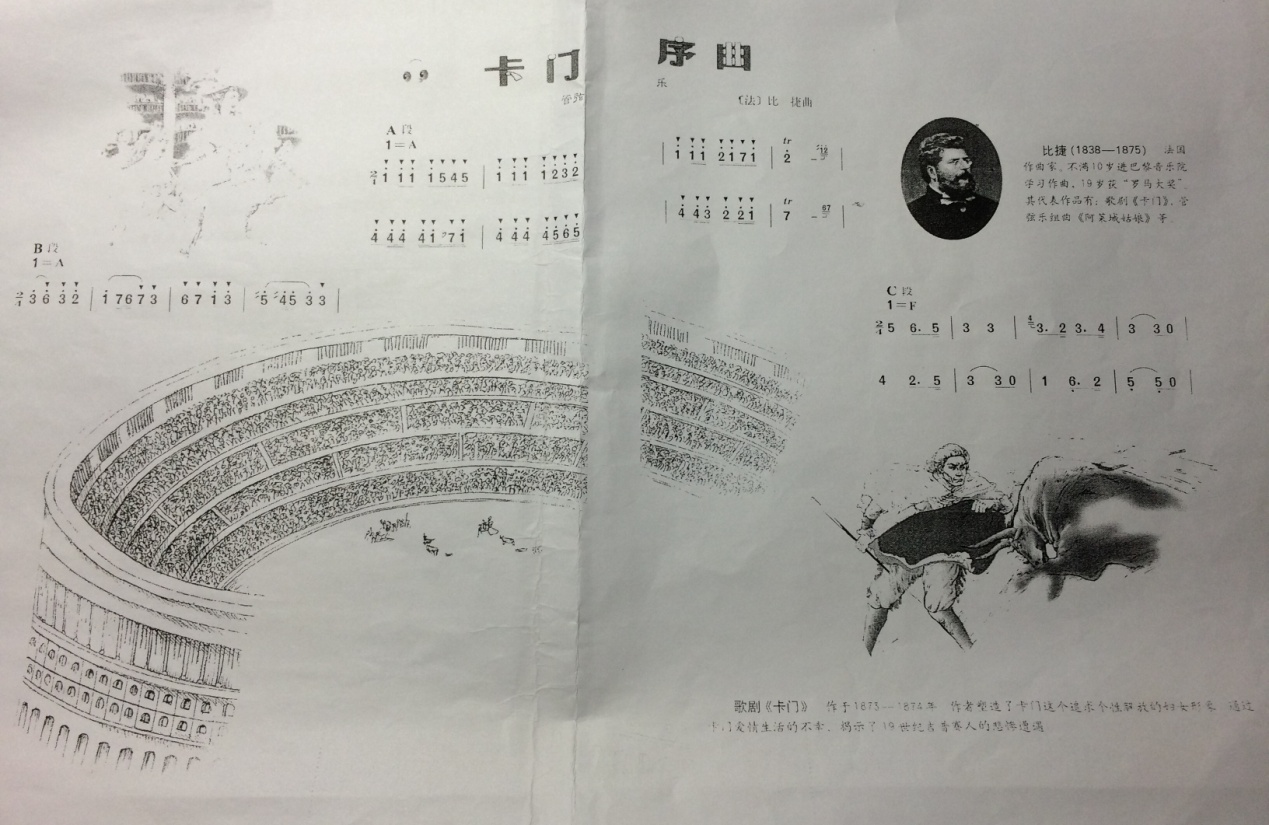 音乐术语中文含义A  TempoCon   GraziaharmonyFuguecresc音乐家誉称音乐流派莫扎特海顿舒伯特肖邦贝多芬